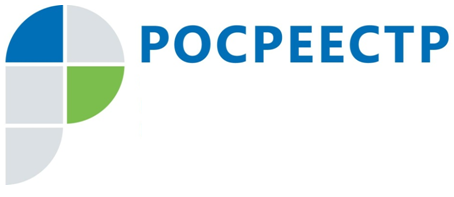 Управлением Росреестра по Тульской области составлен рейтинг кадастровых инженеровУправление Росреестра по Тульской области подготовило рейтинг кадастровых инженеров, осуществляющих свою деятельность на территории Тульской области, за март 2019 года. Оценка эффективности кадастровых инженеров сформирована по такому показателю, как  доля принятых решений о приостановлении в кадастровом учете от объема поданных кадастровым инженером документов.Управление Росреестра по Тульской области рекомендует ознакомиться с рейтингом кадастровых инженеров перед заключением договора на выполнение кадастровых работ. Благодаря данному рейтингу граждане заочно могут составить представление о результатах профессиональной деятельности специалиста и снизить свои риски.№ п.п.ФИОНомер аттестатаКоличество приостановок (шт.)Общее количество заявлений (шт.)доля приостановок (%)1Абдуллаев Рамин Гасрет Оглы71-15-3960202Аверина Ирина Владимировна40-13-3030203Аверьянов Александр Евгеньевич71-11-15413734Алдошкин Константин Сергеевич71-13-335317185Алексеева Мария Владимировна71-10-6811386Алексеева Юлия Валентиновна71-11-2200307Алёшина Яна Владимировна71-15-3980108Алтынов Вячеслав Игоревич71-14-37224509Аляшева Елена Александровна71-11-9811462410Андреева Елена Александровна71-13-334191111Андреева Наталья Юрьевна71-14-39102012Анисимова Светлана Ивановна71-12-27102013Аносов Борис Георгиевич71-11-186171414Антонов Виктор Алексеевич71-11-189152015Антонова Елена Алексеевна71-10-103016Арон Марина Ильинична71-10-207017Афонина Вера Николаевна71-10-57016018Ачкасов Николай Алексеевич71-11-232129319Бакин Александр Владимирович71-15-4183132320Баландин Сергей Павлович71-11-23501021Барабанова Ирина Владимировна71-15-4296173522Барабанова Наталья Владимировна71-11-130181323Барулина Ольга Владимировна71-13-351112824Басова Ирина Анатольевна71-13-34106025Бахотский Денис Сергеевич57-10-504026Бахотский Максим Сергеевич57-11-5704027Беляков Андрей Сергеевич71-15-399152028Бехтина Виолетта Сергеевна62-15-5361110029Бибеа Екатерина Юрьевна71-11-161016030Бибеа Роман Владимирович71-11-160282531Бизина Ольга Анатольевна71-10-75181332Бобер Сергей Антонович71-11-192374333Бреева Елена Александровна71-11-21702034Бударина Валентина Викторовна71-12-259242835Бурашников Виктор Александрович71-11-150111936Бурдикова Наталья Вячеславовна71-13-3492111837Бурмистрова Ольга Анатольевна71-11-190121538Бутузова Наталья Викторовна71-11-11001039Быстримович Оксана Альбертовна71-15-406112840Васильева Марина Викторовна71-10-32227741Вашунин Евгений Николаевич71-11-2312191142Вишневская Ирина Анатольевна71-13-3329581643Вишнякова Олеся Евгеньевна71-12-305131344Власова Татьяна Юрьевна71-15-397122545Воинцев Игорь Николаевич71-11-24509046Волкова Ольга Александровна71-12-294282547Воробьёв Антон Евгеньевич71-16-47513502648Выборнова Валентина Михайловна71-15-4001110049Гаврилов Владимир Викторович71-13-317191150Гайнулова Татьяна Александровна71-11-991110051Герасин Олег Геннадьевич57-13-14902052Глазунова Елена Евгеньевна71-14-362037053Грачева Марина Валентиновна71-11-17703054Гречишкина Виктория Вячеславовна71-12-3005411255Грибкова Татьяна Владимировна71-15-4122181156Григорьев Роман Николаевич71-11-2331101057Гриценко Валерия Викторовна39-12-0301058Гриценко Елена Олеговна71-11-111151201359Губина Наталья Алексеевна36-16-75102060Гулькина Ольга Викторовна71-11-25207061Гуреева Елена Анатольевна71-10-6133362Гусева Наталья Ивановна71-16-46503063Гусейнов Валерий Олегович57-16-21506064Данилова Светлана Евгеньевна71-10-69011065Дацко Ольга Сергеевна71-10-3608066Дворниченко Татьяна Николаевна71-15-394365067Дёмина Дарья Вячеславовна52-13-72603068Демьянов Павел Алексеевич71-11-1445461169Дергачева Елена Викторовна71-10-6601070Дешко Дмитрий Михайлович71-13-32301071Добросердов Михаил Васильевич32-16-2562210072Дроц Оксана Викторовна40-10-3109073Дроц Сергей Евгеньевич40-10-3006074Дубровина Нина Вячеславовна71-10-2601075Дубская Мария Владимировна71-14-38201076Дьяков Игорь Николаевич71-11-222023077Евдокимова Ольга Владимировна71-14-3734291478Елисеева Юлия Владимировна40-10-15191179Еремин Николай Александрович71-11-17102080Ермакова Анна Владимировна86-11-148191181Ермолаева Ирина Петровна77-11-4391110082Ерошкин Алексей Владимирович71-11-243356083Ефименко Сергей Валериевич71-16-477245084Ефименко Татьяна Валериевна71-16-46601085Зайвый Виталий Викторович71-10-8225886Зайвый Димитрий Витальевич71-10-113291087Зайцева Анастасия Николаевна71-15-439014088Заплутанов Сергей Евгеньевич71-10-15117689Захарова Любовь Викторовна71-13-34508090Звездин Анатолий Юрьевич71-13-31203091Зверев Александр Михайлович32-13-16201092Згурский Евгений Павлович71-16-4796381693Зенин Анатолий Николаевич57-12-10502094Зименков Алексей Викторович71-11-147012095Зимин Кирилл Александрович71-13-33002096Золотухин Андрей Андреевич71-10-126123597Золотухина Юлия Юрьевна71-15-44506098Зотов Максим Владимирович71-14-3897203599Зотов Петр Вячеславович71-11-1412366100Ильменский Илья Валерьевич71-13-309010101Казарин Андрей Николаевич71-16-48021513102Кайнов Алексей Михайлович71-11-23621612,5103Камышная Светлана Владимировна71-10-181714104Каретникова Татьяна Вячеславовна71-10-442336105Карпова Наталья Юрьевна58-14-345010106Карпова Татьяна Васильевна77-13-18090107Карташова Светлана Анатольевна71-10-13060108Касатин Сергей Сергеевич62-11-203030109Кваша Сергей Игоревич71-16-4671264110Киндеева Татьяна Владимировна71-12-289164833111Кириллова Елена Олеговна77-11-590010112Киселёва Наталья Анатольевна71-12-2971244113Колодников Василий Александрович77-13-22020114Комаров Александр Юрьевич71-15-4041714115Кондратенко Татьяна Викторовна71-11-255070116Кондрашова Валентина Станиславовна76-16-457050117Королев Сергей Викторович71-10-811425118Косоногов Николай Игоревич71-14-358010119Костерева Екатерина Алексеевна71-16-4733933120Котова Софья Вячеславовна71-12-295010121Кравцова Екатерина Викторовна71-16-474050122Крикунова Анна Александровна71-15-43061346123Крылов Александр Петрович71-10-55090124Кузиков Павел Сергеевич71-14-37642814125Куликов Дмитрий Петрович71-16-4681254126Купцова Юлия Михайловна71-13-325040127Лазарев Виктор Александрович71-15-4461250128Лазарева Наталья Валерьевна71-10-59030129Ланкина Надежда Валентиновна71-14-39031030130Ларина Оксана Сергеевна71-15-4101617131Латышева Маргарита Игоревна71-10-271714132Левая Юлия Алексеевна77-14-3011100133Леонов Владимир Петрович71-11-13132413134Лепехин Дмитрий Викторович71-10-941331135Литвинов Станислав Сергеевич71-14-369010136Лубенников Константин Егорович71-11-202040137Лямичев Роман Олегович71-11-2052633138Малютина Ольга Алексеевна71-15-433060139Маляренко Александр Дмитриевич71-12-27521513140Мамедов Вусал Осман оглы57-16-2070340141Маркова Светлана Владимировна71-11-10721712142Матвеева Анастасия Владимировна71-16-4582336143Матюхов Сергей Дмитриевич71-16-461030144Медведев Алексей Вячеславович71-13-33862326145Медведев Владимир Владимирович32-16-2481425146Меркулова Галина Алексеевна71-11-244060147Миляев Сергей Владимирович71-11-145165827148Миронов Андрей Валерьевич71-10-403743149Миронов Сергей Юрьевич71-11-2541714150Митькин Павел Владимирович71-10-78010151Михалина Татьяна Ивановна71-11-149080152Михеева Елена Сергеевна71-11-1681425153Молчанов Игорь Александрови71-15-407040154Морозов Алексей Александрович71-10-390160155Мосягина Галина Валерьевна71-11-1531714156Мотина Марина Андреевна71-14-363080157Моторин Павел Викторович71-11-138040158Моховов Евгений Юрьевич71-14-35722010159Мурашов Андрей Николаевич71-11-1721284160Мурашов Сергей Геннадьевич71-14-383070161Нагорный Евгений Валерьевич71-15-44021217162Нарышкина Анастасия Сергеевна77-15-210020163Наумова Ольга Александровна36-11-185020164Никонорова Елена Юрьевна71-11-12732015165Нищенко Елена Михайловна71-11-175010166Новиков Александр Сергеевич71-11-25863716167Новиков Алексей Игоревич23-14-1277010168Новохатка Светлана Михайловна71-10-43010169Овинников Юрий Иванович71-11-246030170Окорокова Екатерина Владимировна71-16-462104721171Осечкин Денис Александрович71-15-4271520172Осипенко Константин Эдуардович71-11-1641205173Пантелеев Сергей Викторович71-11-2262540174Перепелкин Алексей Васильевич71-11-146010175Петренко Надежда Алексеевна71-10-700110176Петухов Дмитрий Анатольевич71-11-18332214177Петухова Наталья Николаевна71-10-1921712178Пешехонцев Дмитрий Анатольевич71-12-28332015179Пешнин Владимир Валентинович71-10-62010180Писков Сергей Александрович71-10-280140181Положенцева Татьяна Леонтьевна71-11-97010182Понамарева Наталья Ивановна32-11-89020183Поплевина Елена Владимировна71-13-33382730184Попова Наталья Николаевна71-12-27951533185Порядина Анастасия Сергеевна36-15-695020186Потапова Елена Александровна71-15-40921513187Преображенская Ирина Борисовна71-10-4541724188Преображенская Татьяна Олеговна71-16-4521333189Прозоркевич Марина Викторовна71-14-354040190Прошков Владислав Викторович71-15-448010191Прудникова Юлия Владимировна71-15-4361911192Пяткин Сергей Анатольевич71-11-1841520193Редкова Екатерина Алексеевна71-16-453030194Рейм Илья Игоревич71-15-4261813195Решетова Карина Викторовна52-12-514020196Родин Алексей Владимирович71-10-2994620197Родин Иван Николаевич57-11-451425198Романова Мария Сергеевна71-16-464104224199Россихина Татьяна Васильевна71-11-118020200Рылеев Александр Анатольевич71-11-1420330201Рябова Оксана Андреевна71-13-3391250202Рябова Светлана Вячеславовна71-14-352030203Саакян Гриша Мгерович71-11-169090204Саватеева Марина Борисовна71-11-10853913205Савина Ксения Викторовна71-16-4691812,5206Сазонова Дарья Николаевна62-15-5271119207Самсонов Михаил Викторович77-11-20040208Сапроненко Елена Николаевна71-11-1990170209Семичастнова Галина Ивановна71-13-34022100210Сенин Сергей Юрьевич71-10-71030211Сергеева Инна Николаевна71-11-239010212Сергеева Татьяна Евгеньевна71-15-449070213Серегин Николай Александрович57-13-14011100214Сигунова Елена Ильинична71-11-1550100215Сидоренко Римма Васильевна61-16-11201813216Силаева София Сергеевна71-14-355010217Силецкий Антон Александрович77-16-1111100218Сильянов Дмитрий Андреевич77-13-328040219Скопцова Галина Борисовна71-11-92020220Скребунов Сергей Юрьевич71-13-313101348221Соловьев Андрей Валерьевич37-14-13030222Соломин Евгений Евгеньевич71-13-3160380223Стенякин Николай Николаевич71-11-1661166224Степанищева Галина Анатольевна62-11-10711100225Сурмина Светлана Евгеньевна71-10-492825226Суслова Светлана Александровна71-13-35051926227Сухарев Денис Сергеевич71-10-381128228Сушкина Ольга Андреевна71-16-4590180229Таболин Сергей Сергеевич71-16-47011100230Тарасов Артем Анатольевич71-15-441070231Теплов Вадим Сергеевич50-11-611010232Терехов Александр Геннадьевич44-11-80030233Терехов Сергей Евгеньевич57-12-124010234Тишкина Татьяна Валерьевна71-16-460145824235Толстошеев Алексей Иванович71-11-13632910236Трусов Евгений Викторович71-10-35116218237Ульянкин Андрей Викторович48-15-464020238Уткина Наталья Ивановна71-14-37063318239Федонина Марина Алексевна71-12-292090240Фитисов Руслан Васильевич40-10-48010241Хаит Роман Маркович71-14-384080242Хайруллин Альберт Раисович71-10-501911243Ханина Софья Алексеевна71-10-641714244Хардикова Татьяна Николаевна71-13-306070245Харитонова Нина Владимировна71-10-5122100246Харламова Оксана Николаевна71-15-434060247Хахаева Светлана Леонидовна71-10-1021811248Химченков Олег Игоревич32-14-194010249Хохлов Александр Эдуардович71-12-2861147250Хрипливый Владимир Андреевич71-11-1240110251Хрипливый Дмитрий Владимирович71-11-1251813252Цинковская Елена Владимировна71-10-522633253Чермошанская Юлия Викторовна71-10-242633254Черников Вадим Иванович71-11-120040255Чернышова Ольга Валерьевна71-13-322030256Четвериков Вадим Олегович71-13-32171547257Чечеткина Татьяна Тимофеевна71-10-53080258Чудновцев Александр Владимирович71-11-203030259Чукина Юлия Геннадьевна71-12-2991520260Шаховцева Елена Аркадьевна71-10-311119261Шевелёк Алексей Анатольевич77-11-432090262Шидловская Ольга Викторовна71-11-13331225263Шмарова Людмила Николаевна57-11-78040264Шувалов Владимир Алексеевич71-11-185040265Шулепов Кирилл Дмитриевич71-16-47641233266Шутка Сергей Иванович71-10-210100267Щедров Максим Александрович71-15-4420200268Щедрова Елена Аркадьевна71-11-1581393269Юлина Ольга Александровна71-10-200310270Юрова Ангелина Андреевна71-14-3711425271Янина Елена Евгеньевна71-14-364090